TITRE DE L’ARTICLEPremier Auteur1,Deuxième Auteur2, Troisième Auteur31Affiliation, Adresse  Postale, Adresse  E-mail2Affiliation, Adresse  Postale, Adresse  E-mail3Affiliation, Adresse  Postale, Adresse  E-mail RÉSUMÉInsérer ici le résumé de votre article entre 200 et 300 mots maximum. Insérer ici le résumé de votre article entre 200 et 300 mots maximum. Insérer ici le résumé de votre article entre 200 et 300 mots maximum. Insérer ici le résumé de votre article entre 200 et 300 mots maximum. Insérer ici le résumé de votre article entre 200 et 300 mots maximum. Insérer ici le résumé de votre article entre 200 et 300 mots maximum. Insérer ici le résumé de votre article entre 200 et 300 mots maximum. Insérer ici le résumé de votre article entre 200 et 300 mots maximum. Insérer ici le résumé de votre article entre 200 et 300 mots maximum. Insérer ici le résumé de votre article entre 200 et 300 mots maximum. Insérer ici le résumé de votre article entre 200 et 300 mots maximum. Insérer ici le résumé de votre article entre 200 et 300 mots maximum. Insérer ici le résumé de votre article entre 200 et 300 mots maximum. Insérer ici le résumé de votre article entre 200 et 300 mots maximum. Mots Clés: Mot clé, Mot clé, Mot clé, Mot clé,...Insérer ici 4 à 6 mots clés.NOMENCLATUREInsérer ici la liste des variables utilisées dans un tableau à 2 colonnes,centré et avec bordures supprimées. Dans la mesure du possible, les 2 colonnes seront d’égale longueur. Les symboles utilisés doivent obéir aux règles internationales.1. INTRODUCTIONInsérer ici votre introduction. Insérer ici votre introduction. Insérer ici votre introduction. Insérer ici votre introduction. Insérer ici votre introduction. Insérer ici votre introduction.Insérer ici votre introduction. Insérer ici votre introduction. Insérer ici votre introduction. Insérer ici votre introduction. Insérer ici votre introduction. Insérer ici votre introduction.Insérer ici votre introduction. Insérer ici votre introduction. Insérer ici votre introduction. Insérer ici votre introduction. Insérer ici votre introduction. Insérer ici votre introduction.Insérer ici votre introduction. Insérer ici votre introduction. Insérer ici votre introduction. Insérer ici votre introduction. Insérer ici votre introduction. Insérer ici votre introduction.Insérer ici votre introduction. Insérer ici votre introduction. Insérer ici votre introduction. Insérer ici votre introduction. Insérer ici votre introduction. Insérer ici votre introduction.Insérer ici votre introduction. Insérer ici votre introduction. Insérer ici votre introduction. Insérer ici votre introduction. Insérer ici votre introduction. Insérer ici votre introduction.Insérer ici votre introduction. Insérer ici votre introduction. Insérer ici votre introduction. Insérer ici votre introduction. Insérer ici votre introduction. Insérer ici votre introduction.Insérer ici votre introduction. Insérer ici votre introduction. Insérer ici votre introduction. Insérer ici votre introduction. Insérer ici votre introduction. Insérer ici votre introduction.Insérer ici votre introduction. Insérer ici votre introduction. Insérer ici votre introduction. Insérer ici votre introduction. Insérer ici votre introduction. Insérer ici votre introduction.Insérer ici votre introduction. Insérer ici votre introduction. Insérer ici votre introduction. Insérer ici votre introduction. Insérer ici votre introduction. Insérer ici votre introduction.Insérer ici votre introduction. Insérer ici votre introduction. Insérer ici votre introduction. Insérer ici votre introduction. Insérer ici votre introduction. Insérer ici votre introduction.Insérer ici votre introduction. Insérer ici votre introduction. Insérer ici votre introduction. Insérer ici votre introduction. Insérer ici votre introduction. Insérer ici votre introduction.introduction. Insérer ici votre introduction. Insérer ici votre introduction. Insérer ici votre introduction. Insérer ici votre introduction. Insérer ici votre introduction.Insérer ici votre introduction. Insérer ici votre introduction. Insérer ici votre introduction. Insérer ici votre introduction. Insérer ici votre introduction. Insérer ici votre introduction.Insérer ici votre introduction. Insérer ici votre introduction. Insérer ici votre introduction. Insérer ici votre introduction. Insérer ici votre introduction. Insérer ici votre introduction.introduction. Insérer ici votre introduction. Insérer ici votre introduction. Insérer ici votre introduction. Insérer ici votre introduction. Insérer ici votre introduction.Insérer ici votre introduction. Insérer ici votre introduction. Insérer ici votre introduction. Insérer ici votre introduction. Insérer ici votre introduction. Insérer ici votre introduction.Insérer ici votre introduction. Insérer ici votre introduction. Insérer ici votre introduction. Insérer ici votre introduction. Insérer ici votre introduction. Insérer ici votre introduction.introduction. Insérer ici votre introduction. Insérer ici votre introduction. Insérer ici votre introduction. Insérer ici votre introduction. Insérer ici votre introduction.Insérer ici votre introduction. Insérer ici votre introduction. Insérer ici votre introduction. Insérer ici votre introduction. Insérer ici votre introduction. Insérer ici votre introduction.Insérer ici votre introduction. Insérer ici votre introduction. Insérer ici votre introduction. Insérer ici votre introduction. Insérer ici votre introduction. Insérer ici votre introduction.2. MODELE MATHEMATIQUE/MÉTHODE EXPERIMENTALEInsérer ici votre modèle mathématique ou votre méthode expérimentale. Insérer ici votre modèle mathématique ou votre méthode expérimentale. Insérer ici votre modèle mathématique ou votre méthode expérimentale. Insérer ici votre modèle mathématique ou votre méthode expérimentale. Insérer ici votre modèle mathématique ou votre méthode expérimentale. Insérer ici votre modèle mathématique ou votre méthode expérimentale. Insérer ici votre modèle mathématique ou votre méthode expérimentale. Insérer ici votre modèle mathématique ou votre méthode expérimentale. Insérer ici votre modèle mathématique ou votre méthode expérimentale. Insérer ici votre modèle mathématique ou votre méthode expérimentale. Insérer ici votre modèle mathématique ou votre méthode expérimentale. Insérer ici votre modèle mathématique ou votre méthode expérimentale. Insérer ici votre modèle mathématique ou votre méthode expérimentale. Insérer ici votre modèle mathématique ou votre méthode expérimentale. Insérer ici votre modèle mathématique ou votre méthode expérimentale. Insérer ici votre modèle mathématique ou votre méthode expérimentale. Insérer ici votre modèle mathématique ou votre méthode expérimentale. Insérer ici votre modèle mathématique ou votre méthode expérimentale. Insérer ici votre modèle mathématique ou votre méthode expérimentale. Insérer ici votre modèle mathématique ou votre méthode expérimentale. Insérer ici votre modèle mathématique ou votre méthode expérimentale. Insérer ici votre modèle mathématique ou votre méthode expérimentale. Insérer ici votre modèle mathématique ou votre méthode expérimentale. Insérer ici votre modèle mathématique ou votre méthode expérimentale. Insérer ici votre modèle mathématique ou votre méthode expérimentale. Insérer ici votre modèle mathématique ou votre méthode expérimentale. Insérer ici votre modèle mathématique ou votre méthode expérimentale. Insérer ici votre modèle mathématique ou votre méthode expérimentale. Insérer ici votre modèle mathématique ou votre méthode expérimentale. Insérer ici votre modèle mathématique ou votre méthode expérimentale. Insérer ici votre modèle mathématique ou votre méthode expérimentale. Insérer ici votre modèle mathématique ou votre méthode expérimentale. Insérer ici votre modèle mathématique ou votre méthode expérimentale. Insérer ici votre modèle mathématique ou votre méthode expérimentale. Insérer ici votre modèle mathématique ou votre méthode expérimentale. Insérer ici votre modèle mathématique ou votre méthode expérimentale. Insérer ici votre modèle mathématique ou votre méthode expérimentale. Insérer ici votre modèle mathématique ou votre méthode expérimentale. Insérer ici votre modèle mathématique ou votre méthode expérimentale. Insérer ici votre modèle mathématique ou votre méthode expérimentale. Insérer ici votre modèle mathématique ou votre méthode expérimentale. Insérer ici votre modèle mathématique ou votre méthode expérimentale. Insérer ici votre modèle mathématique ou votre méthode expérimentale. Insérer ici votre modèle mathématique ou votre méthode expérimentale. Insérer ici votre modèle mathématique ou votre méthode expérimentale. méthode expérimentale. Insérer ici votre modèle mathématique ou votre méthode expérimentale. Insérer ici votre modèle mathématique ou votre méthode expérimentale. Insérer ici votre modèle mathématique ou votre méthode expérimentale. Insérer ici votre modèle mathématique ou votre méthode expérimentale. Insérer ici votre modèle mathématique ou votre méthode expérimentale. Insérer ici votre modèle mathématique ou votre méthode expérimentale. Insérer ici votre modèle mathématique ou votre méthode expérimentale. Insérer ici votre modèle mathématique ou votre méthode expérimentale. Insérer ici votre modèle mathématique ou votre méthode expérimentale. Insérer ici votre modèle mathématique ou votre méthode expérimentale. méthode expérimentale. Insérer ici votre modèle mathématique ou votre méthode expérimentale. Insérer ici votre modèle mathématique ou votre méthode expérimentale. Insérer ici votre modèle mathématique ou votre méthode expérimentale. Insérer ici votre modèle mathématique ou votre méthode expérimentale. Insérer ici votre modèle mathématique ou votre méthode expérimentale. Insérer ici votre modèle mathématique ou votre méthode expérimentale. Insérer ici votre modèle mathématique ou votre méthode expérimentale. Insérer ici votre modèle mathématique ou votre méthode expérimentale. Insérer ici votre modèle mathématique ou votre méthode expérimentale. Insérer ici votre modèle mathématique ou votre méthode expérimentale. méthode expérimentale. Insérer ici votre modèle mathématique ou votre méthode expérimentale. Insérer ici votre modèle mathématique ou votre méthode expérimentale. Insérer ici votre modèle mathématique ou votre méthode expérimentale. Insérer ici votre modèle mathématique ou votre méthode expérimentale. Insérer ici votre modèle mathématique ou votre méthode expérimentale. Insérer ici votre modèle mathématique ou votre méthode expérimentale. Insérer ici votre modèle mathématique ou votre méthode expérimentale. Insérer ici votre modèle mathématique ou votre méthode expérimentale. Insérer ici votre modèle mathématique ou votre méthode expérimentale. Insérer ici votre modèle mathématique ou votre méthode expérimentale. méthode expérimentale. Insérer ici votre modèle mathématique ou votre méthode expérimentale. Insérer ici votre modèle mathématique ou votre méthode expérimentale. Insérer ici votre modèle mathématique ou votre méthode expérimentale. Insérer ici votre modèle mathématique ou votre méthode expérimentale. Insérer ici votre modèle mathématique ou votre méthode expérimentale.Insérer ici votre modèle mathématique ou votre méthode expérimentale. Insérer ici votre modèle mathématique ou votre méthode expérimentale. Insérer ici votre modèle mathématique ou votre méthode expérimentale. Insérer ici votre modèle mathématique ou votre méthode expérimentale. 3. RESULTATSInsérer ici votre résultats  Un exemple du format à utiliser pour les figures dans les articles est donné dans  la figure 1. Les auteurs qui souhaitent inclure des tableaux dans leurs articles  devraient utiliser le format prévu dans le tableau 1.Insérer ici votre résultats  Un exemple du format à utiliser pour les figures dans les articles est donné dans  la figure 1. Les auteurs qui souhaitent inclure des tableaux dans leurs articles  devraient utiliser le format prévu dans le tableau 1.Insérer ici votre résultats  Un exemple du format à utiliser pour les figures dans les articles est donné dans  la figure 1. Les auteurs qui souhaitent inclure des tableaux dans leurs articles  devraient utiliser le format prévu dans le tableau 1.Insérer ici votre résultats  Un exemple du format à utiliser pour les figures dans les articles est donné dans  la figure 1. Les auteurs qui souhaitent inclure des tableaux dans leurs articles  devraient utiliser le format prévu dans le tableau 1.Insérer ici votre résultats  Un exemple du format à utiliser pour les figures dans les articles est donné dans  la figure 1. Les auteurs qui souhaitent inclure des tableaux dans leurs articles  devraient utiliser le format prévu dans le tableau 1.Insérer ici votre résultats  Un exemple du format à utiliser pour les figures dans les articles est donné dans  la figure 1. Les auteurs qui souhaitent inclure des tableaux dans leurs articles  devraient utiliser le format prévu dans le tableau 1.Insérer ici votre résultats  Un exemple du format à utiliser pour les figures dans les articles est donné dans  la figure 1. Les auteurs qui souhaitent inclure des tableaux dans leurs articles  devraient utiliser le format prévu dans le tableau 1.Insérer ici votre résultats  Un exemple du format à utiliser pour les figures dans les articles est donné dans  la figure 1. Les auteurs qui souhaitent inclure des tableaux dans leurs articles  devraient utiliser le format prévu dans le tableau 1.Insérer ici votre résultats  Un exemple du format à utiliser pour les figures dans les articles est donné dans  la figure 1. Les auteurs qui souhaitent inclure des tableaux dans leurs articles  devraient utiliser le format prévu dans le tableau 1.Insérer ici votre résultats  Un exemple du format à utiliser pour les figures dans les articles est donné dans  la figure 1. Les auteurs qui souhaitent inclure des tableaux dans leurs articles  devraient utiliser le format prévu dans le tableau 1.Insérer ici votre résultats  Un exemple du format à utiliser pour les figures dans les articles est donné dans  la figure 1. Les auteurs qui souhaitent inclure des tableaux dans leurs articles  devraient utiliser le format prévu dans le tableau 1.Insérer ici votre résultats  Un exemple du format à utiliser pour les figures dans les articles est donné dans  la figure 1. Les auteurs qui souhaitent inclure des tableaux dans leurs articles  devraient utiliser le format prévu dans le tableau 1.Insérer ici votre résultats  Un exemple du format à utiliser pour les figures dans les articles est donné dans  la figure 1. Les auteurs qui souhaitent inclure des tableaux dans leurs articles  devraient utiliser le format prévu dans le tableau 1.Insérer ici votre résultats  Un exemple du format à utiliser pour les figures dans les articles est donné dans  la figure 1. Les auteurs qui souhaitent inclure des tableaux dans leurs articles  devraient utiliser le format prévu dans le tableau 1.Insérer ici votre résultats  Un exemple du format à utiliser pour les figures dans les articles est donné dans  la figure 1. Les auteurs qui souhaitent inclure des tableaux dans leurs articles  devraient utiliser le format prévu dans le tableau 1.Insérer ici votre résultats  Un exemple du format à utiliser pour les figures dans les articles est donné dans  la figure 1. Les auteurs qui souhaitent inclure des tableaux dans leurs articles  devraient utiliser le format prévu dans le tableau 1.Insérer ici votre résultats  Un exemple du format à utiliser pour les figures dans les articles est donné dans  la figure 1. Les auteurs qui souhaitent inclure des tableaux dans leurs articles  devraient utiliser le format prévu dans le tableau 1.Insérer ici votre résultats  Un exemple du format à utiliser pour les figures dans les articles est donné dans  la figure 1. Les auteurs qui souhaitent inclure des tableaux dans leurs articles  devraient utiliser le format prévu dans le tableau 1.Tableau 1. Exemple de format pour les TableauxInsérer ici votre résultats  Un exemple du format à utiliser pour les figures dans les articles est donné dans  la figure 1. Les auteurs qui souhaitent inclure des tableaux dans leurs articles  devraient utiliser le format prévu dans le tableau 1.Insérer ici votre résultats  Un exemple du format à utiliser pour les figures dans les articles est donné dans  la figure 1. Les auteurs qui souhaitent inclure des tableaux dans leurs articles  devraient utiliser le format prévu dans le tableau 1.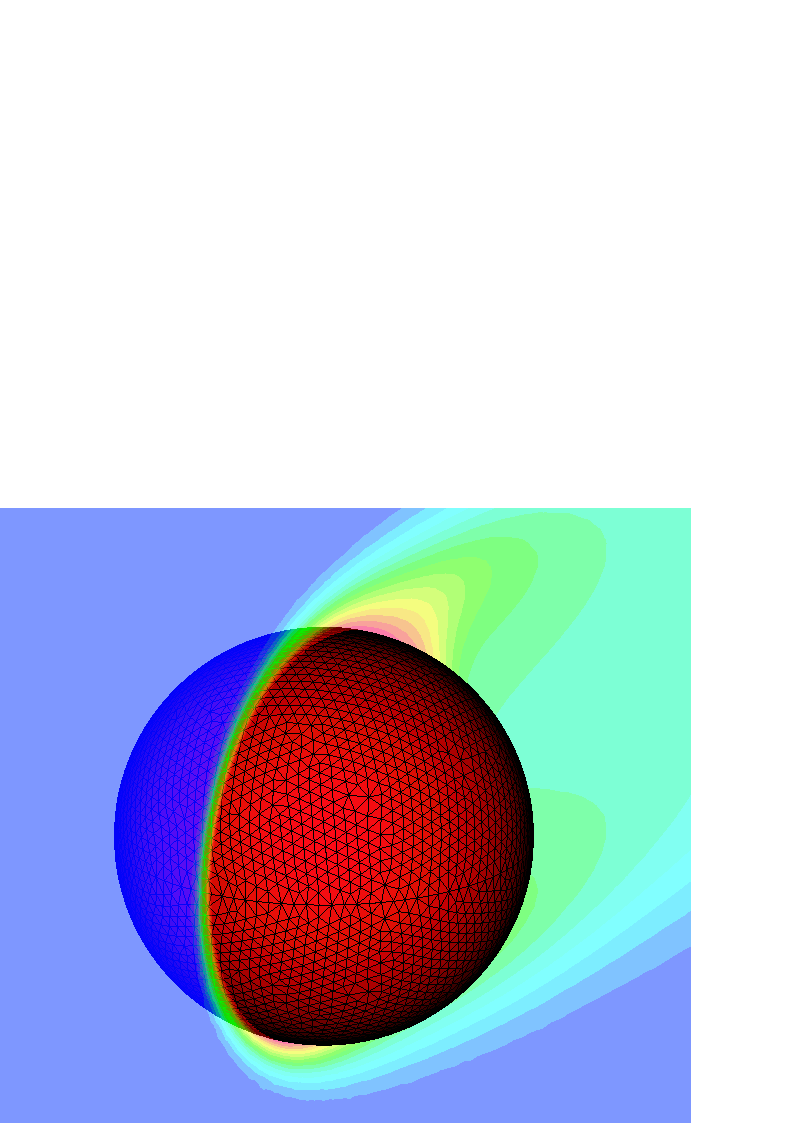 Figure 1. Exemple de format pour les FiguresInsérer ici votre résultats  Un exemple du format à utiliser pour les figures dans les articles est donné dans  la figure 1. Les auteurs qui souhaitent inclure des tableaux dans leurs articles  devraient utiliser le format prévu dans le tableau 1.Insérer ici votre résultats  Un exemple du format à utiliser pour les figures dans les articles est donné dans  la figure 1. Les auteurs qui souhaitent inclure des tableaux dans leurs articles  devraient utiliser le format prévu dans le tableau 1.Insérer ici votre résultats  Un exemple du format à utiliser pour les figures dans les articles est donné dans  la figure 1. Les auteurs qui souhaitent inclure des tableaux dans leurs articles  devraient utiliser le format prévu dans le tableau 1.Insérer ici votre résultats  Un exemple du format à utiliser pour les figures dans les articles est donné dans  la figure 1. Les auteurs qui souhaitent inclure des tableaux dans leurs articles  devraient utiliser le format prévu dans le tableau 1.Insérer ici votre résultats  Un exemple du format à utiliser pour les figures dans les articles est donné dans  la figure 1. Les auteurs qui souhaitent inclure des tableaux dans leurs articles  devraient utiliser le format prévu dans le tableau 1.Insérer ici votre résultats  Un exemple du format à utiliser pour les figures dans les articles est donné dans  la figure 1. Les auteurs qui souhaitent inclure des tableaux dans leurs articles  devraient utiliser le format prévu dans le tableau 1.Insérer ici votre résultats  Un exemple du format à utiliser pour les figures dans les articles est donné dans  la figure 1. Les auteurs qui souhaitent inclure des tableaux dans leurs articles  devraient utiliser le format prévu dans le tableau 1.Insérer ici votre résultats  Un exemple du format à utiliser pour les figures dans les articles est donné dans  la figure 1. Les auteurs qui souhaitent inclure des tableaux dans leurs articles  devraient utiliser le format prévu dans le tableau 1.Insérer ici votre résultats  Un exemple du format à utiliser pour les figures dans les articles est donné dans  la figure 1. Les auteurs qui souhaitent inclure des tableaux dans leurs articles  devraient utiliser le format prévu dans le tableau 1.Insérer ici votre résultats  Un exemple du format à utiliser pour les figures dans les articles est donné dans  la figure 1. Les auteurs qui souhaitent inclure des tableaux dans leurs articles  devraient utiliser le format prévu dans le tableau 1.Insérer ici votre résultats  Un exemple du format à utiliser pour les figures dans les articles est donné dans  la figure 1. Les auteurs qui souhaitent inclure des tableaux dans leurs articles  devraient utiliser le format prévu dans le tableau 1.Insérer ici votre résultats  Un exemple du format à utiliser pour les figures dans les articles est donné dans  la figure 1. Les auteurs qui souhaitent inclure des tableaux dans leurs articles  devraient utiliser le format prévu dans le tableau 1.4. CONCLUSIONSInsérer ici vos conclusions Insérer ici vos conclusions Insérer ici vos conclusions Insérer ici vos conclusions Insérer ici vos conclusions Insérer ici vos conclusions Insérer ici vos conclusions.Insérer ici vos conclusions Insérer ici vos conclusions Insérer ici vos conclusionsInsérer ici vos conclusions Insérer ici vos conclusions. Insérer ici vos conclusions Insérer ici vos conclusions Insérer ici vos conclusions Insérer ici vos conclusions Insérer ici vos conclusions Insérer ici vos conclusions Insérer ici vos conclusions.Insérer ici vos conclusions Insérer ici vos conclusions Insérer ici vos conclusionsInsérer ici vos conclusions Insérer ici vos conclusions. Insérer ici vos conclusions Insérer ici vos conclusions Insérer ici vos conclusions Insérer ici vos conclusions Insérer ici vos conclusions Insérer ici vos conclusions Insérer ici vos conclusions.Insérer ici vos conclusions Insérer ici vos conclusions Insérer ici vos conclusionsInsérer ici vos conclusions Insérer ici vos conclusions. Insérer ici vos conclusions Insérer ici vos conclusions Insérer ici vos conclusions Insérer ici vos conclusions Insérer ici vos conclusions Insérer ici vos conclusions Insérer ici vos conclusions.Insérer ici vos conclusions Insérer ici vos conclusions Insérer ici vos conclusionsInsérer ici vos conclusions Insérer ici vos conclusions. Insérer ici vos conclusions Insérer ici vos conclusions Insérer ici vos conclusions Insérer ici vos conclusions Insérer ici vos conclusions Insérer ici vos conclusions Insérer ici vos conclusions.Insérer ici vos conclusions Insérer ici vos conclusions Insérer ici vos conclusionsInsérer ici vos conclusions Insérer ici vos conclusions. Insérer ici vos conclusions Insérer ici vos conclusions Insérer ici vos conclusions Insérer ici vos conclusions Insérer ici vos conclusions Insérer ici vos conclusions Insérer ici vos conclusions.Insérer ici vos conclusions Insérer ici vos conclusions Insérer ici vos conclusionsInsérer ici vos conclusions Insérer ici vos conclusions. Insérer ici vos conclusions Insérer ici vos conclusions Insérer ici vos conclusions.Insérer ici vos conclusions Insérer ici vos conclusions Insérer ici vos conclusionsInsérer ici vos conclusions Insérer ici vos conclusions.REFERENCES[1]	N. Massarotti, F. Arpino, R.W. Lewis, and P. Nithiarasu, Fully explicit and semi-implicit CBS procedures for incompressible flows, International Journal for Numerical Methods in Engineering, 66, 1618-40, 2006.[2]	O.C. Zienkiewicz and R.C. Taylor,The Finite Element Method, 4th Edition, Vol. I, McGraw Hill, 1989, Vol. II, 1991.[1]	N. Massarotti, F. Arpino, R.W. Lewis, and P. Nithiarasu, Fully explicit and semi-implicit CBS procedures for incompressible flows, International Journal for Numerical Methods in Engineering, 66, 1618-40, 2006.[2]	O.C. Zienkiewicz and R.C. Taylor,The Finite Element Method, 4th Edition, Vol. I, McGraw Hill, 1989, Vol. II, 1991.[1]	N. Massarotti, F. Arpino, R.W. Lewis, and P. Nithiarasu, Fully explicit and semi-implicit CBS procedures for incompressible flows, International Journal for Numerical Methods in Engineering, 66, 1618-40, 2006.[2]	O.C. Zienkiewicz and R.C. Taylor,The Finite Element Method, 4th Edition, Vol. I, McGraw Hill, 1989, Vol. II, 1991.[1]	N. Massarotti, F. Arpino, R.W. Lewis, and P. Nithiarasu, Fully explicit and semi-implicit CBS procedures for incompressible flows, International Journal for Numerical Methods in Engineering, 66, 1618-40, 2006.[2]	O.C. Zienkiewicz and R.C. Taylor,The Finite Element Method, 4th Edition, Vol. I, McGraw Hill, 1989, Vol. II, 1991.[1]	N. Massarotti, F. Arpino, R.W. Lewis, and P. Nithiarasu, Fully explicit and semi-implicit CBS procedures for incompressible flows, International Journal for Numerical Methods in Engineering, 66, 1618-40, 2006.[2]	O.C. Zienkiewicz and R.C. Taylor,The Finite Element Method, 4th Edition, Vol. I, McGraw Hill, 1989, Vol. II, 1991.Symboles :φ    fraction massique A	surface d’un élément, m²κ    constante de Von Karman T 	température, KEtc…..P    Pression, Nm-2Indices / Exposants :Lettres grecques :i	interneρ masse volumique, kgm-3p   pariétalλ conductivité thermique, W·m-1·K-1Etc…..TitleList 1List 2List 3List 4List 5List 6104C22C23C21C22C21C22104C32C33C31C32C31C32104C42C43C41C42C41C42104C52C53C51C52C51C52104C12C13C11C12C11C12